Supplementary MaterialSupplement ASuppl. Figure 1. (a) BOLD responding to traumatic (vs. neutral) recall in left cerebellum [-6, -70, -25; t = 7.24, z = 5.96, pFWE < .001, k = 4185] including the left inferior occipital cortex [-45, -76, -7] and the left supramarginal gyrus. (b) Increased activation of the left amygdala [-33, -7, 19, t = 4.47, k = 27, pFWE = .002] during trauma vs neutral recall (N = 51).(a)						(b)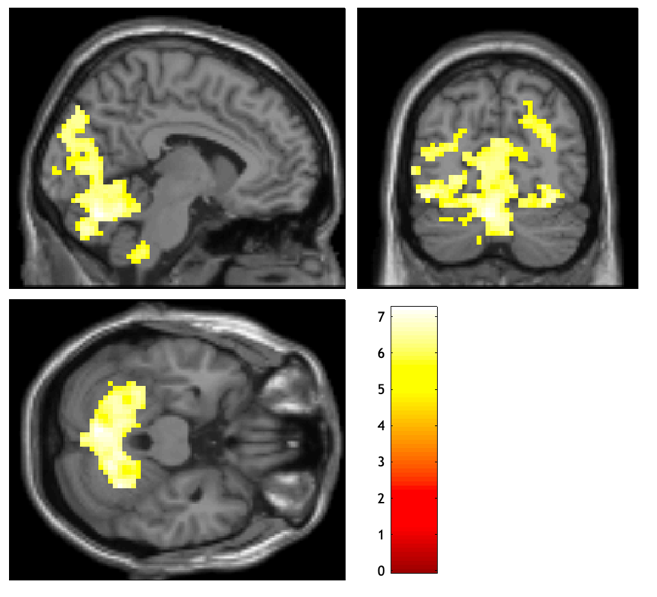 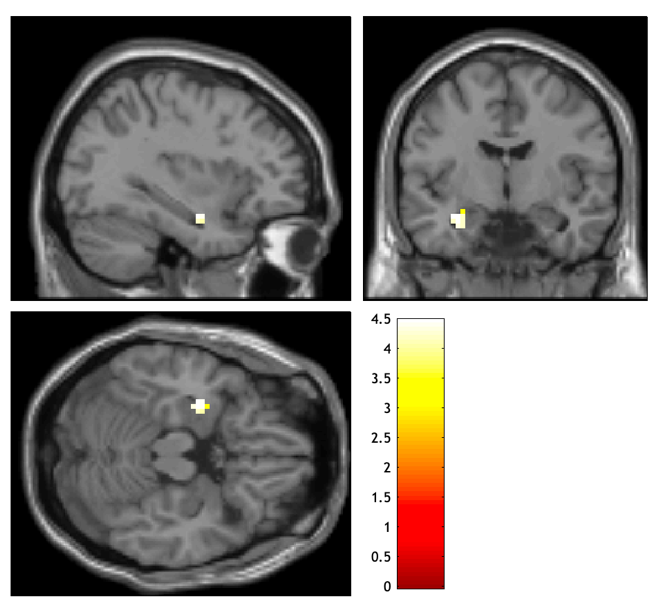 Suppl. Figure 2. (a) BOLD activation cluster responding to traumatic (vs. neutral) retrieval centered around left middle occipital gyrus [-45, -82, 8; t = 8.21, z = 6.50, pFWE < .001, k = 8863]. (b) Elevated activation found in the left insula during traumatic (vs. neutral) retrieval   [-33, 11, 11; t =5.39, z = 4.77;, pFWE =.013, k = 13].(a)					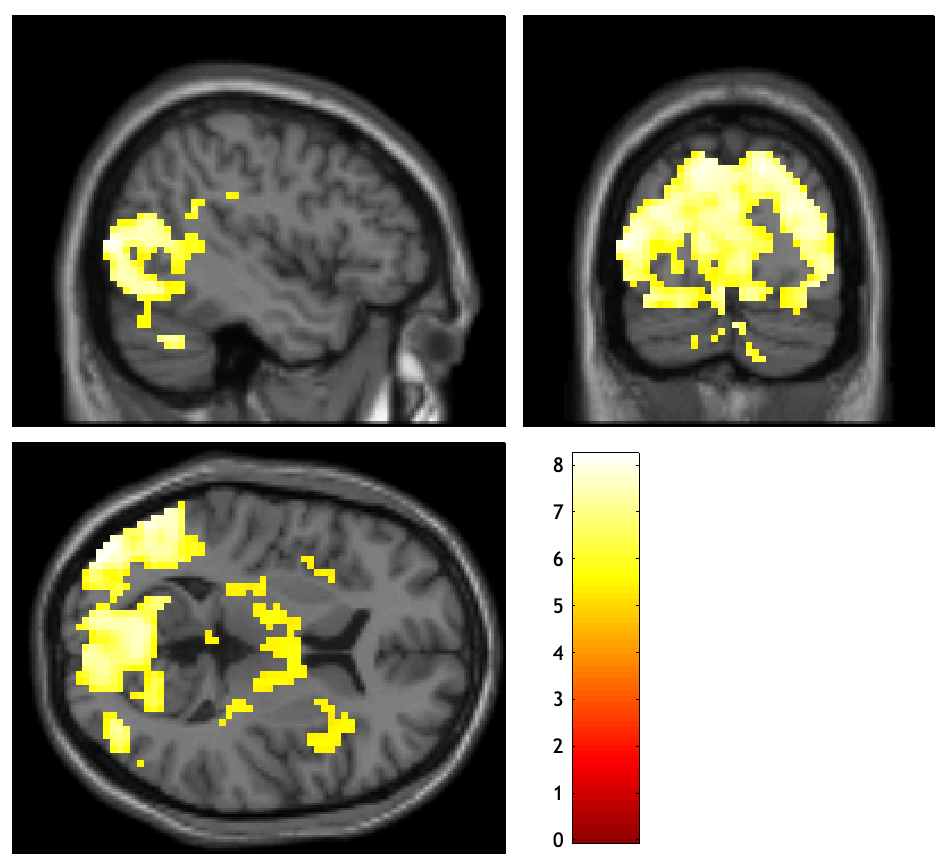 (b)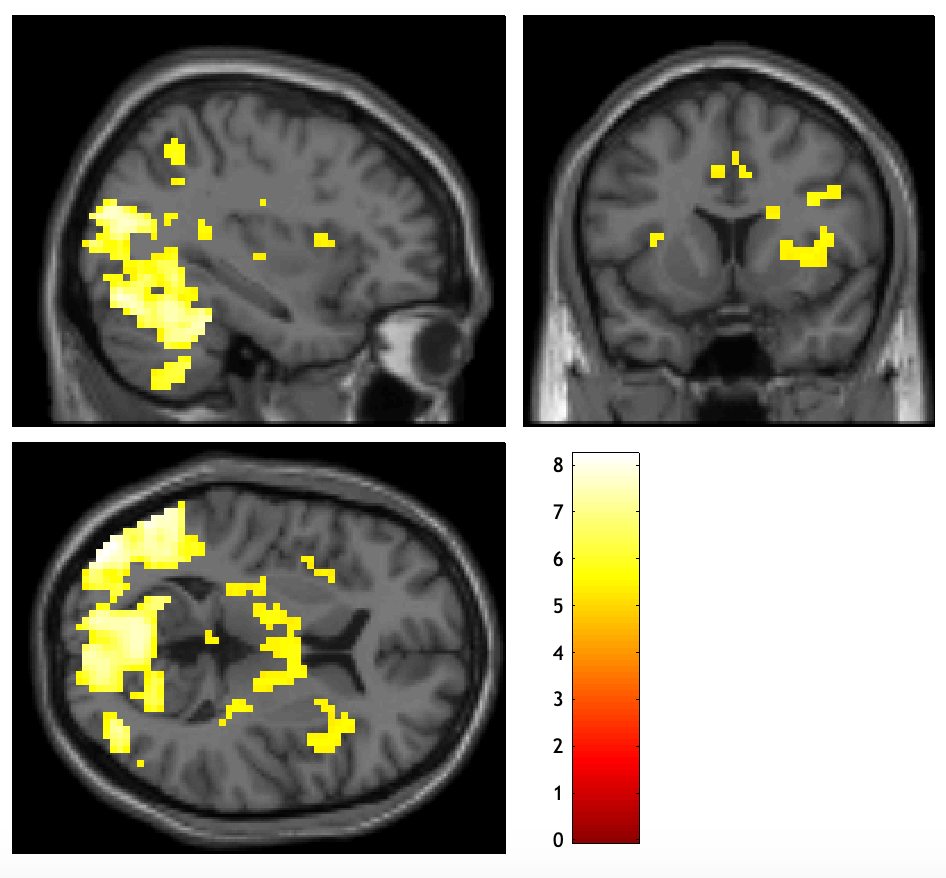 Supplement BThis supplement reports brain activation clusters derived from general linear model including scrubbing (see original article cf. Explorative correlational analyses and stability testing)Stability Testing. To rule out that our contrasts were impacted by carry-over effects (i.e., sustained brain activation during the subsequent rest period, see (1)), we employed an additional analysis technique to test the stability of our null results. To this end, we repeated all analyses by adding confound identity matrices as multiple regressors into the general linear model to ignore certain measurement points in the general linear models and thus not assume stability and similarity across trials of brain activity patterns (i.e., ‘scrubbing’; (2)). Scrubbing was employed for the first minute of rest following script presentation and the individual subject delay to initialize the next script presentation to account for potential carry-over effects or anticipation effects, respectively. Results stemming from the adjusted model did not depict meaningful divergences from the previous findings as can be seen in the following Supplementary Tables 1 – 3.  Suppl. Table 1: Coordinates (in MNI space) and anatomical labels (AALREF) for over-activations in N = 51 female subjects with posttraumatic stress disorder (PTSD) during traumatic (vs. neutral) autobiographical memory recall. Since no activation clusters survived the FWE-corrected threshold of ppTFCE < .05, the table displays activation clusters obtained at uncorrected threshold of p < .001 with cluster extent threshold of k ≥ 10.Suppl. Table 2: Coordinates (in MNI space) and anatomical labels (AALREF) for over-activations in patients with posttraumatic stress disorder (PTSD) during traumatic (vs. neutral) memory script presentation (i.e. retrieval). FWE-corrected threshold of ppTFCE < .05 at the voxel level with cluster extent threshold of k ≥ 10 with pTFCE. Suppl. Table 3: Coordinates (in MNI space) and anatomical labels (AALREF) for over-activations in patients with posttraumatic stress disorder (PTSD) during traumatic memory re-experiencing compared to neutral re-experiencing. As no activation clusters survived the FWE-corrected threshold of ppTFCE < .05, the table displays activation clusters obtained at uncorrected threshold of p < .001 with cluster extent threshold of k ≥ 10 without pTFCE. Dissociation Correlates (including scrubbing)No significant correlations were detected between the dissociation measures of script-evoked acute dissociation (RSDI Dissociation subscale), trait dissociation (FDS-20), and depersonalization (CDS) and brain activity detected inside or outside the derived activation clusters during from traumatic (vs. neutral) recall, retrieval or re-experiencing stemming from the adjusted analyses model.References1. 	Lamke JP, Daniels JK, Dörfel D, Gaebler M, Rahman RA, Hummel F, et al. The impact of stimulus valence and emotion regulation on sustained brain activation: Task-rest switching in emotion. PLoS One. 2014 Mar 28;9(3). 2. 	Power JD, Barnes KA, Snyder AZ, Schlaggar BL, Petersen SE. Spurious but systematic correlations in functional connectivity MRI networks arise from subject motion. Neuroimage [Internet]. 2012 Feb 1 [cited 2021 Oct 8];59(3):2142. Available from: /pmc/articles/PMC3254728/Traumatic > Neutral Recall (incl. scrubbing)Traumatic > Neutral Recall (incl. scrubbing)Traumatic > Neutral Recall (incl. scrubbing)Traumatic > Neutral Recall (incl. scrubbing)Traumatic > Neutral Recall (incl. scrubbing)Traumatic > Neutral Recall (incl. scrubbing)Traumatic > Neutral Recall (incl. scrubbing)Traumatic > Neutral Recall (incl. scrubbing)xyz Tp(unc)kAALhemisphere-51-73-74.71p < .001715Inferior occipital gyrusleft-33-67174.58p < .001Middle occipital gyrusleft-33-82204.51p < .001Middle occipital gyrusleft3-64-284.37p < .001621Lobule VIII of vermis-3-76-344.26p < .001Crus II of cerebellarhemisphereright6-61-194.22p < .001Lobule IV, V of vermis27-64324.32p < .001325Superior occipital gyrusright30-73204.01p < .001Middle occipital gyrusright39-73203.92p < .001Middle occipital gyrusleft33-67-134.19p < .001105Fusiform gyrusright36-85-104.00p < .001Inferior occipital gyrusright30-94-13.74p < .001Middle occipital gyrusright6-28-163.59p < .00134Red Nucleusright-3-28-73.45p < .001Raphe nucleus, dorsal-18-49233.55p < .00116Cuneusleft-3-70173.43p < .00113Calcarine fissure andsurrounding cortexleftTraumatic > Neutral Retrieval (incl. scrubbing)Traumatic > Neutral Retrieval (incl. scrubbing)Traumatic > Neutral Retrieval (incl. scrubbing)Traumatic > Neutral Retrieval (incl. scrubbing)Traumatic > Neutral Retrieval (incl. scrubbing)Traumatic > Neutral Retrieval (incl. scrubbing)Traumatic > Neutral Retrieval (incl. scrubbing)Traumatic > Neutral Retrieval (incl. scrubbing)xyz Tp(FWE)kAALhemisphere-45-8286.200.003193Middle occipital gyrusleft-45-79-15.840.010Middle occipital gyrusleft-51-73-75.770.012Inferior occipital gyrusleft33-70-136.080.00532Fusiform gyrusright27-64325.880.009118Superior occipital gyrusright27-85235.800.011Superior occipital gyrusright42-82145.600.021Middle occipital gyrusRight3-64-255.860.009142Lobule VI of vermis-9-70-285.850.010Crus I of cerebellarhemisphereLeft-6-58-255.740.013Lobule VI of vermisTraumatic > Neutral Re-experiencing (incl. scrubbing)Traumatic > Neutral Re-experiencing (incl. scrubbing)Traumatic > Neutral Re-experiencing (incl. scrubbing)Traumatic > Neutral Re-experiencing (incl. scrubbing)Traumatic > Neutral Re-experiencing (incl. scrubbing)Traumatic > Neutral Re-experiencing (incl. scrubbing)Traumatic > Neutral Re-experiencing (incl. scrubbing)Traumatic > Neutral Re-experiencing (incl. scrubbing)xyz Tp(unc)kAALhemisphere-42-64144.08p < .00132Middle Temporalleft-33-67174.01p < .001Middle Occipitalleft-33-82203.81p < .001Middle Occipitalleft